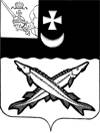 УПРАВЛЕНИЕ ИМУЩЕСТВЕННЫХ ОТНОШЕНИЙ  БЕЛОЗЕРСКОГО МУНИЦИПАЛЬНОГО РАЙОНА ВОЛОГОДСКОЙ ОБЛАСТИР А С П О Р Я Ж Е Н И Еот 06.04.2020 № 196О внесении изменений в распоряжениеУправления имущественных отношенийот 12.09.2019 №474 Внести в распоряжение Управления имущественных отношений от 12.09.2019 №474 «Об утверждении Административного регламента предоставления муниципальной услуги по заключению соглашения о перераспределении земель и (или) земельных участков, находящихся в муниципальной собственности, либо государственная собственность на которые не разграничена, и земельных участков, находящихся в частной собственности», следующие изменения:В приложении №1 «Административный регламент предоставления муниципальной услуги по заключению соглашения о перераспределении земель и (или) земельных участков, находящихся в муниципальной собственности, либо государственная собственность на которые не разграничена, и земельных участков, находящихся в частной собственности»:	в подпункте 2.4.2 пункта 2.4. раздела II. «Стандарт предоставления муниципальной услуги», в подпункте 3.5.2 пункта 3.5 раздела  III «Состав, последовательность и сроки выполнения административных процедур, требования к порядку их выполнения, в том числе особенности  выполнения административных процедур в электронной форме, а также особенности выполнения административных процедур в многофункциональном центре»  слова «кадастрового паспорта земельного участка или земельных участков»  заменить словами «выписки из Единого государственного реестра недвижимости о правах на земельный участок (земельные участки)»;в подпункте 2.7.1 пункта 2.7 раздела II. «Стандарт предоставления муниципальной услуги» последний абзац исключить.1.2 В приложении №2 к Административному регламенту предоставления муниципальной услуги по заключению соглашения о перераспределении земель и (или) земельных участков, находящихся в муниципальной собственности, либо государственная собственность на которые не разграничена, и земельных участков, находящихся в частной собственности слова «кадастрового паспорта земельного участка или земельных участков»  заменить словами «выписки из Единого государственного реестра недвижимости о правах на земельный участок (земельные участки)».2. Настоящее распоряжение подлежит официальному опубликованию в районной газете «Белозерье» и размещению на официальном сайте Белозерского муниципального района в информационно-телекоммуникационной сети «Интернет». Начальник Управления                                       О.В. Данилова